ЧЕРКАСЬКА ОБЛАСНА РАДАГОЛОВАР О З П О Р Я Д Ж Е Н Н Я16.11.2022                                                                                        № 338-рПро внесення змін до окремихрозпоряджень голови обласної ради  Відповідно до статті 55 Закону України «Про місцеве самоврядування 
в Україні»:        1. Внести  до  розпорядження  голови обласної ради від 12.10.2022 № 288-р «Про внесення змін до окремих розпоряджень голови обласної ради» зміни, доповнивши його новим пунктом 3 такого змісту:«3. Встановити, що розпорядження набирає чинність з 01.12.2022.».	У зв’язку з цим, пункт 3 розпорядження вважати відповідно пунктом 4.  	2. Внести  до  розпорядження  голови обласної ради від 20.10.2022 № 305-р  «Про внесення змін до розпорядження голови обласної ради від 14.09.2021                        № 371-р» зміни, доповнивши його новим пунктом 2 такого змісту:«2. Встановити, що розпорядження набирає чинність з 01.12.2022.».	У зв’язку з цим, пункт 2 розпорядження вважати відповідно пунктом 3.  3. Контроль за виконанням розпорядження покласти на заступника керуючого справами, начальника загального відділу виконавчого апарату обласної ради ГОРНУ Н.В. і фінансово-господарський відділ виконавчого апарату обласної ради.Голова 									А. ПІДГОРНИЙ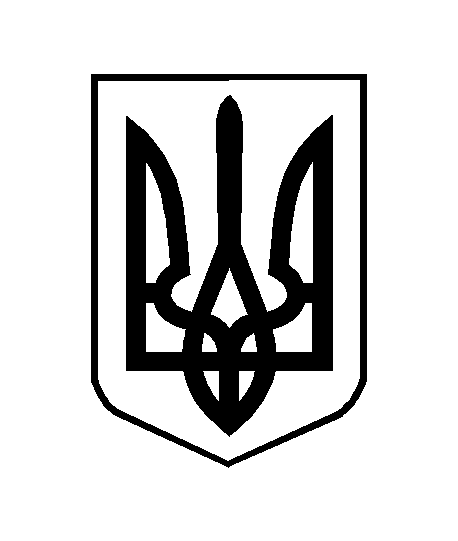 